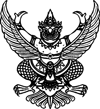 ประกาศ เทศบาลตำบลโชคชัยเรื่อง  สอบราคาจ้างซ่อมแซมปรับปรุงอาคารสำนักงานเทศบาลตำบลโชคชัย ชั้น 3 พร้อมติดตั้งครุภัณฑ์ประกอบด้วย ห้องประชุมใหญ่  ห้องประชุมเล็ก  ห้องรับรอง  ห้องกองการศึกษา  ห้องผู้อำนวยการกองการศึกษา โถงทางเดิน ชั้น 3……………………………                เทศบาลตำบลโชคชัยมีความประสงค์จะ สอบราคาซ่อมแซมปรับปรุงอาคารสำนักงานเทศบาลตำบลโชคชัย ชั้น 3 พร้อมติดตั้งครุภัณฑ์ ประกอบด้วย ห้องประชุมใหญ่  ห้องประชุมเล็ก  ห้องรับรอง ห้องกองการศึกษา  ห้องผู้อำนวยการกองการศึกษา โถงทางเดิน ชั้น 3 ราคากลางของงานก่อสร้าง ในการสอบราคาครั้งนี้  เป็นเงินทั้งสิ้น 1,500,000.-บาท (หนึ่งล้านห้าแสนบาทถ้วน)                ผู้มีสิทธิเสนอราคาจะต้องมีคุณสมบัติ ดังต่อไปนี้                   ๑. เป็นนิติบุคคล ผู้มีอาชีพรับจ้างงานที่สอบราคาจ้าง ซึ่งมีผลงานก่อสร้างประเภทเดียวกัน ในวงเงินไม่น้อยกว่า 600,000.๐๐ บาท 
                   ๒. ไม่เป็นผู้ที่ถูกระบุชื่อไว้ในบัญชีรายชื่อผู้ทิ้งงานของทางราชการและได้แจ้งเวียนชื่อแล้ว
                   ๓. ไม่เป็นผู้ได้รับเอกสิทธิ์หรือความคุ้มกัน ซึ่งอาจปฏิเสธไม่ยอมขึ้นศาลไทย เว้นแต่รัฐบาลของผู้เสนอราคาได้มีคำสั่งให้สละสิทธิ์ความคุ้มกันเช่นว่านั้น
                   ๔. ไม่เป็นผู้มีผลประโยชน์ร่วมกันกับผู้เสนอราคารายอื่นที่เข้าเสนอราคาให้แก่ เทศบาลตำบลโชคชัย ณ  วันประกาศสอบราคา หรือไม่เป็นผู้กระทำการอันเป็นการขัดขวางการแข่งขันราคาอย่างเป็นธรรมในการ สอบราคาจ้างครั้งนี้                   ๕.  บุคคล หรือนิติบุคคลที่จะเข้าเป็นคู่สัญญาต้องไม่อยู่ในฐานะเป็นผู้ไม่แสดงบัญชี รายรับรายจ่าย หรือแสดงบัญชีรายรับรายจ่ายไม่ถูกต้องครบถ้วนในสาระสำคัญ                   ๖.  บุคคลหรือนิติบุคคลที่จะเข้าเป็นคู่สัญญากับหน่วยงานของรัฐซึ่งได้ดำเนินการจัดซื้อจัดจ้างด้วยระบบอิเล็กทรอนิกส์  ( e-Government Procurement  :  e-GP ) ต้องลงทะเบียนในระบบอิเล็กทรอนิกส์บัญชีกลางที่เว็บไซด์ศูนย์ข้อมูลจัดซื้อจัดจ้างภาครัฐ                  ๗. คู่สัญญาต้องรับเงินผ่านบัญชีธนาคาร เว้นแต่การจ่ายเงินแต่ละครั้งซึ่งมีมูลค่าไม่เกินสามหมื่นบาทคู่สัญญาอาจจ่ายเป็นเงินสดก็ได้                    กำหนดยื่นซองสอบราคา ในวันที่ 29  มิถุนายน  2560 ณ ศูนย์รวมข้อมูลข่าวสารอำเภอโชคชัย, วันที่   30 มิถุนายน – 14 กรกฎาคม  2560 งานพัสดุและทรัพย์สิน กองคลัง เทศบาลตำบลโชคชัย และกำหนดเปิดซองใบเสนอราคาในวันที่  17 กรกฎาคม 2560  ตั้งแต่เวลา 10.00 น. เป็นต้นไป                   ผู้สนใจติดต่อขอซื้อเอกสารสอบราคาจ้าง  ราคาชุดละ 3๐๐.-บาท  ( สามร้อยบาทถ้วน)  ได้ในวันที่ 29  มิถุนายน  2560  ณ  ศูนย์รวมข้อมูลข่าวสารอำเภอโชคชัย ,  30 มิถุนายน – 14 กรกฎาคม 2560  งานพัสดุและทรัพย์สิน  กองคลัง   เทศบาลตำบลโชคชัย  ตั้งแต่เวลา ๐๘.๓๐ น.  ถึงเวลา ๑๖.๓๐ น.  ดูรายละเอียดได้ที่เว็บไซต์ www.chockchai.go.th หรือสอบถามทางโทรศัพท์หมายเลข ๐๔๔-081089 ในวันและเวลาราชการ                                                                   ประกาศ ณ วันที่   29  มิถุนายน  2560